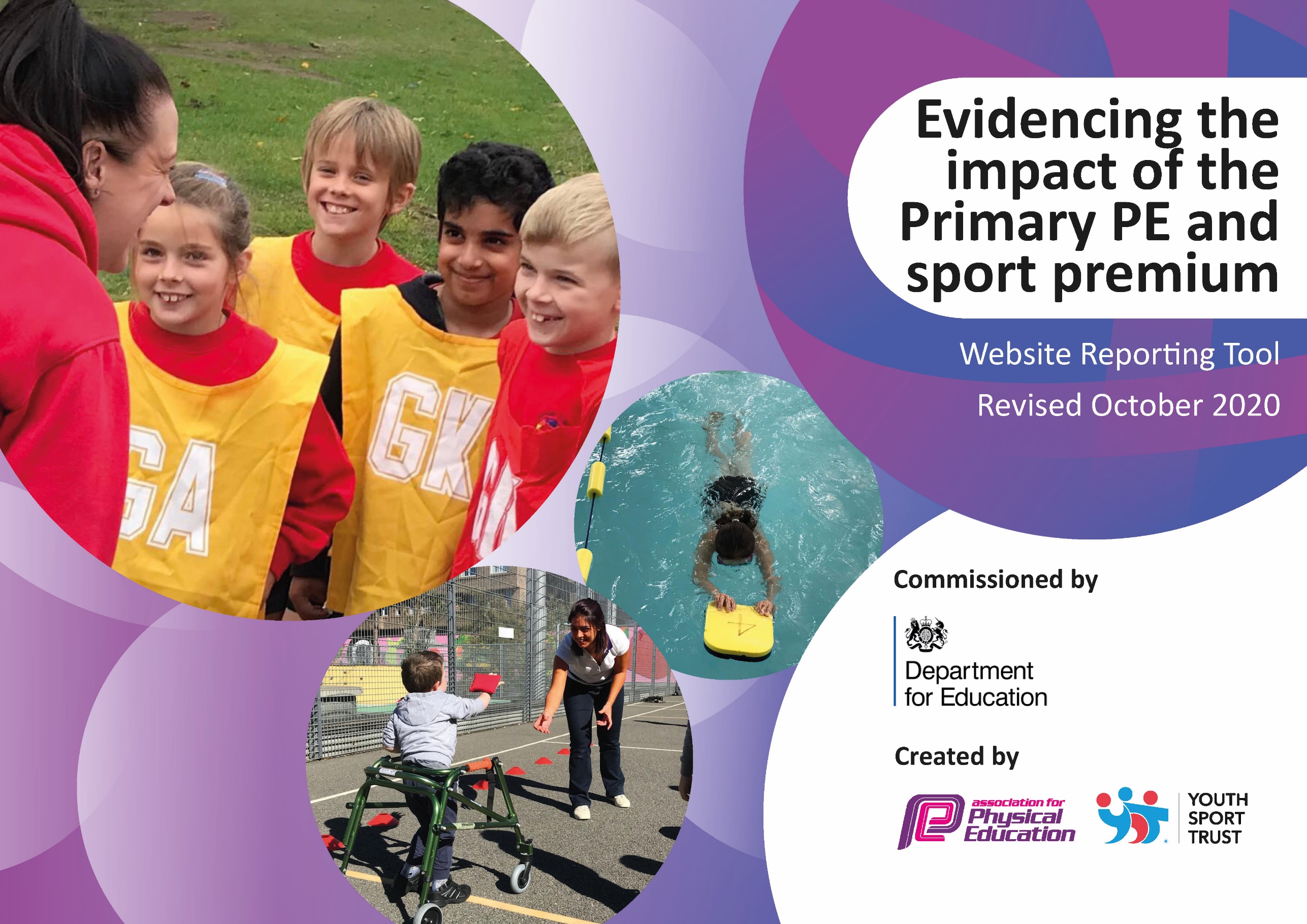 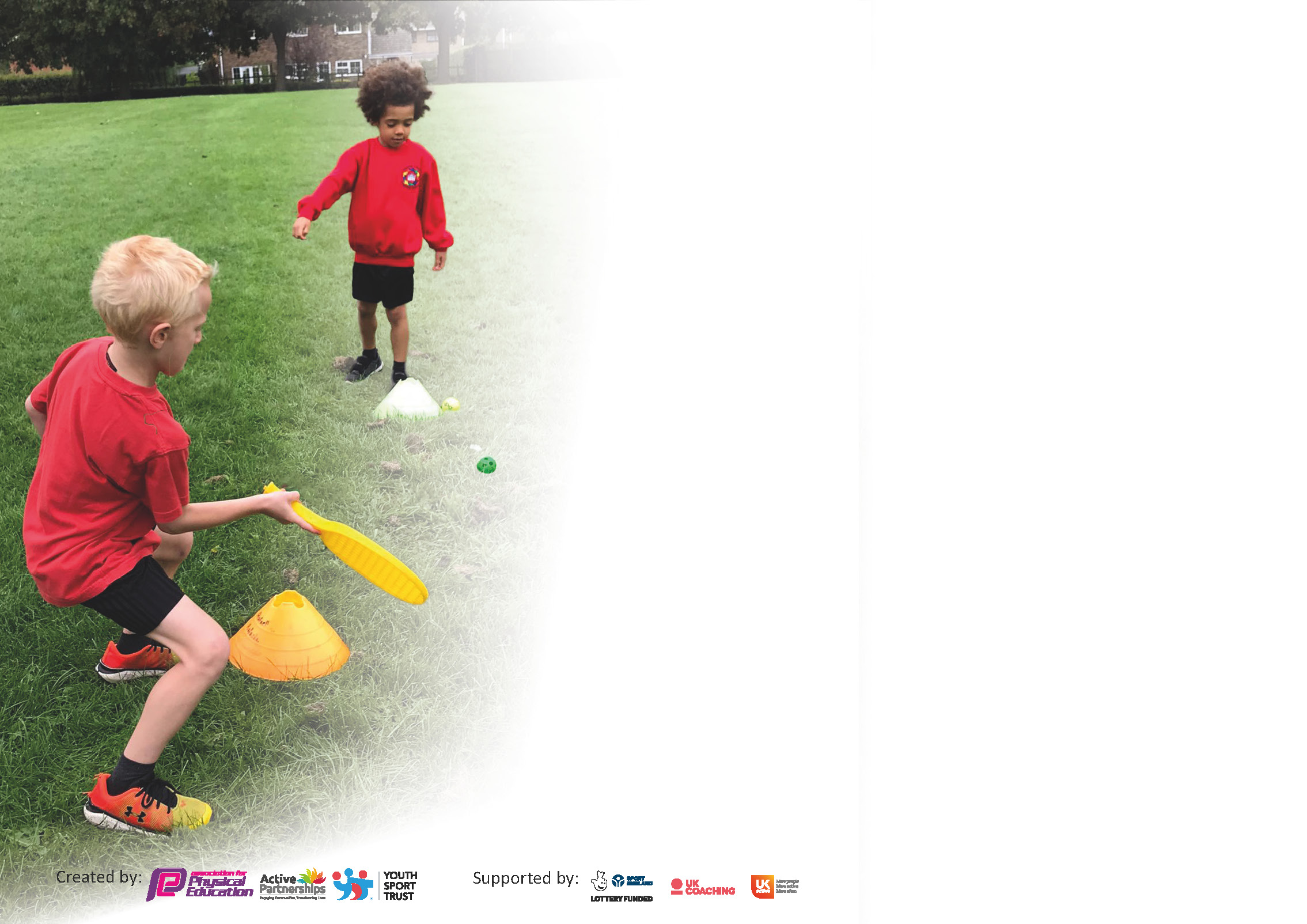 It is important that your grant is used effectively and based on school need. The Education Inspection Framework (Ofsted 2019 p64) makes clear there will be a focus on ‘whether leaders and those responsible for governors all understand their respective roles and perform these in a way that enhances the effectiveness of the school’.Under the Quality of Education criteria (p41) inspectors consider the extent to which schools can articulate their curriculum (INTENT), construct their curriculum (IMPLEMENTATION) and demonstrate the outcomes which result (IMPACT).To assist schools with common transferable language this template has been developed to utilise the same three headings which should make your plans easily transferable between working documents.Schools must use the funding to make additional and sustainable improvements to the quality of Physical Education, School Sport and Physical Activity (PESSPA) they offer. This means that you should usethe Primary PE and sport premium to:Develop or add to the PESSPA activities that your school already offerBuild capacity and capability within the school to ensure that improvements made now will benefit pupils joining the school in future yearsPlease visit gov.uk for the revised DfE guidance including the 5 key indicators across which schools should demonstrate an improvement. This document will help you to review yourprovision and to report your spend. DfE encourages schools to use this template as an effective way of meeting the reporting requirements of the Primary PE and sport premium.We recommend you start by reflecting on the impact of current provision and reviewing the previous spend.Schools are required to publish details of how they spend this funding as well as on the impact it has on pupils’ PE and sport participation and attainment by the end of the summer term or by 31st July 2021 at the latest.** In the case of any under-spend from 2019/20 which has been carried over this must be used and published by 31st March 2021.We recommend regularly updating the table and publishing it on your website throughout the year. This evidences your ongoing self-evaluation of how you are using the funding to secure maximum, sustainable impact. Final copy mustbe posted on your website by the end of the academic year and no later than the 31st July 2021. To see an example of how to complete the table please click HERE. Please note: Although there has been considerable disruption in 2020 it is important that you publish details on your website of how you spend the funding - this is a legal requirement.N.B. In this section you should refer to any adjustments you might have made due to Covid-19 and how these will influence further improvement.Did you carry forward an underspend from 2019-20 academic year into the current academic year? YESIf YES you must complete the following sectionIf NO, the following section is not applicable to youIf any funding from the academic year 2019/20 has been carried over you MUST complete the following section. Any carried over funding MUST be spent by 31 March 2021.Key achievements to date until July 2020:Areas for further improvement and baseline evidence of need:Training of staff – use of Premier Sports to provide high quality training to teachers in order to upskill their knowledge of the curriculum, in gymnastics and dance MOT training  for all staff  Raising profile of Sport through the increased participation in competitions Increased participation of a wide range of extra-curricular clubs throughout the year1)Build upon CPD already taken place for staff to ensure highest quality outcomes for our children – linked to Staff voice last academic year 2) Further develop and  additional competitive sports and club opportunities across the school 3) Ensure all children have the opportunity to engage in 30 minutes a day healthy, physical activity in school by embedding the role of Young  Leaders 4) Ensure that the percentage of children in Year 6 is in line with the national percentage of children who are achieving the national curriculum requirements for swimming and water safety, focusing on a broad range of strokes 5) Continue to raise the profile of PE throughout the school and the local communityAcademic Year: September 2020 to March 2021Total fund carried over: £1,740Date Updated:20/07/2021covered 17.4% of Premier Education invoicesWhat Key indicator(s) are you going to focus on?What Key indicator(s) are you going to focus on?What Key indicator(s) are you going to focus on?What Key indicator(s) are you going to focus on?Total Carry Over Funding:What Key indicator(s) are you going to focus on?What Key indicator(s) are you going to focus on?What Key indicator(s) are you going to focus on?What Key indicator(s) are you going to focus on?£ 1, 740  IntentImplementationImplementationImpactYour school focus should be clear how you want to impact on your pupils.Make sure your actions to achieve are linked to your intentions:Carry over funding allocated:Evidence of impact: How can you measure the impact on your pupils; you may have focussed on the difference that PE, SS & PA have made to pupils re-engagement with school. What has changed?:Sustainability and suggested next steps and how does this link with the key indicators on which you are focussing this academic year?:Meeting national curriculum requirements for swimming and water safety.N.B Complete this section to your best ability. For example you might have practised safe self-rescue techniques on dry land.Incomplete data due to Covid-19What percentage of your current Year 6 cohort swim competently, confidently and proficiently over a distance of at least 25 metres?N.B. Even though your pupils may swim in another year please report on their attainment on leaving primary school at the end of the summer term 2020.%N/AWhat percentage of your current Year 6 cohort use a range of strokes effectively [for example, front crawl, backstroke and breaststroke]?%N/AWhat percentage of your current Year 6 cohort perform safe self-rescue in different water-based situations?%N/ASchools can choose to use the Primary PE and sport premium to provide additional provision for swimming but this must be for activity over and above the national curriculum requirements. Have you used it in this way?Yes/NoAcademic Year: 2020/21Total fund allocated: £ 16,240Date Updated: 19/07/2021 Date Updated: 19/07/2021 Key indicator 1: The engagement of all pupils in regular physical activity – Chief Medical Officers guidelines recommend that primary school pupils undertake at least 30 minutes of physical activity a day in schoolKey indicator 1: The engagement of all pupils in regular physical activity – Chief Medical Officers guidelines recommend that primary school pupils undertake at least 30 minutes of physical activity a day in schoolKey indicator 1: The engagement of all pupils in regular physical activity – Chief Medical Officers guidelines recommend that primary school pupils undertake at least 30 minutes of physical activity a day in schoolKey indicator 1: The engagement of all pupils in regular physical activity – Chief Medical Officers guidelines recommend that primary school pupils undertake at least 30 minutes of physical activity a day in schoolPercentage of total allocation:Key indicator 1: The engagement of all pupils in regular physical activity – Chief Medical Officers guidelines recommend that primary school pupils undertake at least 30 minutes of physical activity a day in schoolKey indicator 1: The engagement of all pupils in regular physical activity – Chief Medical Officers guidelines recommend that primary school pupils undertake at least 30 minutes of physical activity a day in schoolKey indicator 1: The engagement of all pupils in regular physical activity – Chief Medical Officers guidelines recommend that primary school pupils undertake at least 30 minutes of physical activity a day in schoolKey indicator 1: The engagement of all pupils in regular physical activity – Chief Medical Officers guidelines recommend that primary school pupils undertake at least 30 minutes of physical activity a day in school%IntentImplementationImplementationImpact14.8% Your school focus should be clear what you want the pupils to know and be able to do and aboutwhat they need to learn and toconsolidate through practice:Make sure your actions to achieve are linked to your intentions:Funding allocated:Evidence of impact: what do pupils now know and what can they now do? What has changed?Sustainability and suggested next steps:1. Develop a Healthy Active Engagement Programme to encourage more children to engage more regularly in additional physical activityopportunities1.	Ensure the all the students have opportunity to engage in 30 minutes a day healthy, physical activity•	Embed use of “ 5 a day” across the school•	Promote the use of “ 5 a day” during wet play, PE warm ups•	New strand to the resource allows pupils and parents to access it at home2.	Continue to provide a range of lunch time and after academy sports clubs to support enrichment and the increase of vigorous physical activity, alongside developing social skills. ( lunch time activities postponed until January 2021)•	Premier Sports Coaches to provide lunchtime clubs 2X lunchtimes and then 2X after academy club3.	Young pleaders to provide additional physical activity opportunities •	Timetable play leaders and give them ownership of activities to be run at play times•	Young leaders to work alongside Premier sport coach at lunch time to encourage students to participate in a wider range of sports•	Young leaders to support in the development of interschool competitions 4.	Sensory circuits •	Each class has 30 minutes access to sensory circuits focused on needs of particular studentsAcquisition of new sensory equipment  for each bubbles5. New PE equipment to encourage different types of sports and cross-curriculum activities£2400( GAT package)£ 2650£500£ 1700Evidence: Club registers Photographs Pupil voice ‘5 a day’ participation record Impact/Outcomes for children: Wider knowledge and understanding of a range of different sportsGreater understanding of how to keep themselves fit and healthy (body and mind) Wider opportunities to engage in different types of sportIncreased number of students participating in academy clubs Students are accessing structured, healthy physical activity at lunchtimes. Students show more awareness of their bodies and improved spatial awareness. Sensory needs are being met therefore behaviour will be better regulated.Each bubble has its own sensory circuit equipment Acquisition of different PE equipment to encourage the students to take part in different types of sports( archery, badminton, cycling, tennis, new age curling)New PE equipment to encourage cross curriculum activities ( Active Maths, Science)Due to Covid-19 restrictions and lockdown, no afterschool clubs or lunch time activities have been providedStudents have access to bikes / climbing equipment on a rota basis to maintain the integrity of the bubbles.To replace the lack of the lunch activities and ensure that students have access to physical activities throughout the day, an extra break has been added in the afternoon. The lunch time activities budget will be carried forward to the next year. During breaks, the Young Leaders encouraged the other students to play team games such as: basketball, football and rugby.EYFS had access to soft play  area.Lower Phase -Students had access to their own sensory circuitMiddle phase - Students had access to their own sensory circuitAcquisition of a new PE equipment: badminton, tennis, basketball, New Age Curling, Boccia, dodgeball, sensory circuit equipment  - PE budget Key indicator 2: The profile of PESSPA being raised across the school as a tool for whole school improvementKey indicator 2: The profile of PESSPA being raised across the school as a tool for whole school improvementKey indicator 2: The profile of PESSPA being raised across the school as a tool for whole school improvementKey indicator 2: The profile of PESSPA being raised across the school as a tool for whole school improvementPercentage of total allocation:Key indicator 2: The profile of PESSPA being raised across the school as a tool for whole school improvementKey indicator 2: The profile of PESSPA being raised across the school as a tool for whole school improvementKey indicator 2: The profile of PESSPA being raised across the school as a tool for whole school improvementKey indicator 2: The profile of PESSPA being raised across the school as a tool for whole school improvement%IntentImplementationImplementationImpact             0%Your school focus should be clear what you want the pupils to know and be able to do and aboutwhat they need to learn and toconsolidate through practice:Make sure your actions to achieve are linked to your intentions:Funding allocated:Evidence of impact: what do pupils now know and what can they now do? What has changed?:Sustainability and suggested next steps:Support the development of the whole child through the achievement of whole academy outcomes as a result of a focus on PE, School Sport and Physical ActivityEnsure PE and Sports Premium are embedded within the whole school SIPIn school guidance to review, plan and meet the requirements of the PE&Sport Premium funding Develop the profile of PE through whole school displays which celebrate the curriculum, students’ achievements and links to other curriculum areasDisplay boards to promote the range of: sports taught in school, clubs on offer, competitions enteredDisplays to showcase links with other areas of the curriculum         Celebrations to be shared in the school’s newsletter, on the website and on twitterUse staff and pupil voice to develop the needs of the schoolInternal budget Greater understanding of how PE & Sport Premium can support achievement of whole-academy priorities and outcomes for childrenKey Strategic Actions Identified which will have the greatest, most sustainable outcomes for our children30 Minute strategies in place and enhanced engagement in lessonsImproved engagement in PE lessons and enhanced development of personal and social skills and behaviourTo provide staff with training to ensure the PE lessons are good and outstanding• To carry on with Staffquestionnaires and pupilvoices• To involve parents to takepart/attend in differentsports events. (parents got involved with the online PE sessions)Parents involved in the Mencap All Move programme End of the year PE NewsletterKey indicator 3: Increased confidence, knowledge and skills of all staff in teaching PE and sportKey indicator 3: Increased confidence, knowledge and skills of all staff in teaching PE and sportKey indicator 3: Increased confidence, knowledge and skills of all staff in teaching PE and sportKey indicator 3: Increased confidence, knowledge and skills of all staff in teaching PE and sportPercentage of total allocation:Key indicator 3: Increased confidence, knowledge and skills of all staff in teaching PE and sportKey indicator 3: Increased confidence, knowledge and skills of all staff in teaching PE and sportKey indicator 3: Increased confidence, knowledge and skills of all staff in teaching PE and sportKey indicator 3: Increased confidence, knowledge and skills of all staff in teaching PE and sport%IntentImplementationImplementationImpact                       51 %Your school focus should be clearMake sure your actions toFundingEvidence of impact: what doSustainability and suggestedwhat you want the pupils to knowachieve are linked to yourallocated:pupils now know and whatnext steps:and be able to do and aboutintentions:can they now do? What haswhat they need to learn and tochanged?:consolidate through practice:Improve the progress and achievement of all children by increasing staff knowledge, skills, understanding and confidence to deliver outstanding PE, School Sport and Physical ActivityStaff CPD Programme – engage Allison Consultancy to provide further CPD to enhance the delivery of PE2.	Engage Premier Sports to work alongside and provide the following in-school support for staff throughout the whole school•	Working alongside all teachers with the students to plan and deliver high quality lessons across curriculum3.	CPD for the PE Leader  •	Access a series of Central CPD days tailored to PE leaders and designed to support the enhancement of the PE curriculum.•	Disseminate key information and training to teaching staff throughout the academy. 4.	Purchase the “Sport Plan” resource.•	14,000 creative ideas across 18 sports. Each drill has an animated diagram, full explanation and progressions.•	500 tried and tested ready to go lesson plans.5.Academy Staff CPD Audit * PE coordinator to conduct an audit of Staff PE CPD needsPart of GAT package £10,010Part of Gat package Part of GAT package Evidence•	In-school 3 training days from Allison Consultancy taking place (TBA)•	New PE Curriculum Map in place•	All DfE / Ofsted On-line reporting requirements for PE & Sport Premium complete•	Enhanced student progress and attainment data for PE available•	Lesson Observations / PE Learning walks•	Discussions with staff•	PE Lead accessing and monitoring assessments across the academyImpact / Outcomes for staff:•	A more focused action plan to enhance standards of provision incorporating greater sources of evidence and increased impact / outcome statements for both staff and children•	Greater understanding of National Curriculum PE, what is currently being provided and key actions to enhance and develop planned provision •	PE Curriculum extended •	Clearer understanding of 30 Minute a Day requirement•	Teachers using lesson plans – increased confidence, knowledge and understanding to deliver more effective PE lessons•	Increased confidence in making and recording assessments in PE•	This will support enhanced planning and delivery of PE lessons based on targeted needs of our children•	Sustainability: new resource in place and can be used year on year•	Academy can track and monitor children’s progress and attainment against national age-related expectations and target intervention and support for staff and children where required•	Improved assessment and monitoring•	Assessments in PE (including swimming) are clear and accurate, with input from teacher and coach•	PE Lead upskilled and ready to support implementation of PE assessment system Impact / Outcomes for children:•	Effective use of the funding leading to enhanced PESSPA provision and opportunities for children•	Key Strategic Actions Identified ensuring the greatest, most sustainable outcomes for our staff and children•	Children learning through all areas of PE as required by the National Curriculum•	Children receive a broad and balanced offer within and beyond the curriculum•	Children engaged in enhanced, more effective PE lessons •	Enhanced student understanding of and learning across all four areas of  National Curriculum PEIn-school trainings have been suspended due to Covid-19 restrictions and   the OP and RA  put in place Staff has given positive feedback about the Sports coach Termly meeting with thedirector of the company which supplies the sports coaches  to maintain the high standards of services providedThree in-house Pe trainings  for the PE leader delivered by Gat and Alison Consulting To ensure teachers are working alongside coaches, including being involved in the planning and assessments • To ensure the scheme of work is shared and provided to teachers, help them plan and teach in progression of skillsDuring the current academic year there were three PE staff meetingsPE lead shared the intent, implementation and the impact of the PE curriculumDuring lockdown, the PE leader shared with all staff different Physical activities websites to ensure that the students will stay active at home. Home physical challenges were shared with all teachers Key indicator 4: Broader experience of a range of sports and activities offered to all pupilsKey indicator 4: Broader experience of a range of sports and activities offered to all pupilsKey indicator 4: Broader experience of a range of sports and activities offered to all pupilsKey indicator 4: Broader experience of a range of sports and activities offered to all pupilsPercentage of total allocation:Key indicator 4: Broader experience of a range of sports and activities offered to all pupilsKey indicator 4: Broader experience of a range of sports and activities offered to all pupilsKey indicator 4: Broader experience of a range of sports and activities offered to all pupilsKey indicator 4: Broader experience of a range of sports and activities offered to all pupils%IntentImplementationImplementationImpact                             0%Your school focus should be clearMake sure your actions toFundingEvidence of impact: what doSustainability and suggestedwhat you want the pupils to knowachieve are linked to yourallocated:pupils now know and whatnext steps:and be able to do and aboutintentions:can they now do? What haswhat they need to learn and tochanged?:consolidate through practice:Additional achievements:Increase the range of activity opportunities outside the curriculum in order to get more students involved. Increase the balance-ability/ bike ability offer through local council initiative. Young pleaders to provide additional physical activity opportunities Timetable play leaders and give them ownership of activities to be run at play timesYoung leaders to work alongside Premier sport coach at lunch time to encourage students to participate in a wideityr range of sportsYoung leaders to support in the development of interschool competitions Sensory circuits Each class has 30 minutes access to sensory circuits focused on needs of particular studentsProvide opportunities for students to try a wide range of sports through the use of external expertise Taster sessions Organize a whole school national sports week event Students given opportunities to try new physical activities through Northamptonshire Inclusive Sports and GAT Sports events. £ 150 Internal Budget £ 5001) Bike ability offered to KS1 and 2 students to help them increase their physical skills. Funding stream from local council to support engagement in this.Students across KS1/KS2  engage in appropriate sporting events and competitions to increase their physical skills and understanding of sportsmanship.Evidence•	All programmes in place and students engaging on a regular basis•	30 Minutes a Day activity timetabled in for every class•	New equipment purchased and used•	Widened range of healthy activity opportunities •	Extended Extra-Curricular Sport and Physical Activity Programme as Wheelchair rugby•	Participation Registers•	Increased number of students participating in academy clubs •	PE, School Sport and Physical Activity (PESSPA) noticeboard updated•	Pupil voice surveys•	Staff voiceImpact / Outcomes for Children:•	Increased awareness of the wide range of different types of healthy activity available•	Increased opportunities for healthy activity available•	Increased engagement in exercise•	Increased understanding of the benefits of exercise for health•	Improvement in sense of health and  well-being•	Increased participation by children who normally don’t engage with sporting / physical activity opportunities•	Increased number of children enjoying taking part in academy clubsBooked for January – National lockdown It has to be rescheduled for 28th and 29th September 2021Young leaders worked alongside the Sports coach Young leaders have the opportunity to lead warm up  sessionsNew Age Curling training sessions for young Leaders had to pe postponed due to National Lockdown Middle Phase students took part in free Ultimate Frisbee Workshop Upper Phase students took part in free Mencap All Move programmeThe aim of the programme is to increase the opportunities for young people with a learning disability and autism to get physically active, aiming to improve their physical and mental wellbeing.The next Mencap programme will start on 1st November 2021 for 20 weeks12 students from Upper Phase took part in free rugby sessions delivered by Northampton SaintsGAT events rescheduled for 2021-2022Key indicator 5: Increased participation in competitive sportKey indicator 5: Increased participation in competitive sportKey indicator 5: Increased participation in competitive sportKey indicator 5: Increased participation in competitive sportPercentage of total allocation:Key indicator 5: Increased participation in competitive sportKey indicator 5: Increased participation in competitive sportKey indicator 5: Increased participation in competitive sportKey indicator 5: Increased participation in competitive sport%IntentImplementationImplementationImpact      0%Your school focus should be clearMake sure your actions toFundingEvidence of impact: what doSustainability and suggestedwhat you want the pupils to knowachieve are linked to yourallocated:pupils now know and whatnext steps:and be able to do and aboutintentions:can they now do? What haswhat they need to learn and tochanged?:consolidate through practice:To introduce additional, inclusive competitive sports opportunities providing the opportunity for all children to participate1.	GAT Programme•	Access to GAT competitions •	Supply cover for staff to attend both the above.2.	Participate in an increased range of competitive        Opportunities against self and others•	Northamptonshire Inclusive Sports •	Inclusive PE sports •	Young leaders training and delivery sessions•	School Games Mark – Achieve silver •	GAT Sports events.•	Develop intra school competitions using young leaders£100Postponed until Feb 2021£300 EvidencePE Units of Work developed to include competitive opportunitiesNew Sports and physical activity competitive opportunities in placeParticipation RegistersResources to plan and deliver programme Impact / Outcomes for staff:Sustainability – Teaching Staff able to deliver competitive sport / physical activity with their children in lessonsLeading to the following outcomes  accessible by all students. Increased student:Experience of competition against self and othersVirtual School Games Experience and understanding of rules and scoring systemsExperience and understanding of how to work as a team and how to handle winning and losing and the importance of good sportsmanshipConfidenceEnjoyment of sport across the academyOpportunities to participate in a wider variety of activitiesAwareness of the importance of physical activity and health Socialisation with other children from other academies/ backgroundsExperience of sense of well-being and the feeling of achieving their best GAT events rescheduled for academic year 2021-2022Middle Phase students took part in an Ultimate Frisbee Workshop Upper Phase students Took part in Mencap All Move programme12 students from Upper Phase took part in rugby sessions delivered by Northampton SaintsSigned off bySigned off byHead Teacher:Date:Subject Leader: Sonia IancuDate:20.07.2021Governor:Date: